                    朝阳科技大学大陆地区短期研修生入学申请表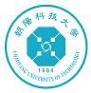 (建議提供电子扫描檔)姓名 中文: 中文: 中文: 中文: 中文: 中文: 中文: 中文:出生年月日出生年月日出生年月日/   /   /   /   /   /   性别性别□ 男□ 女姓名 英文:（与护照同） 英文:（与护照同） 英文:（与护照同） 英文:（与护照同） 英文:（与护照同） 英文:（与护照同） 英文:（与护照同） 英文:（与护照同）原就读校名校名姓名 英文:（与护照同） 英文:（与护照同） 英文:（与护照同） 英文:（与护照同） 英文:（与护照同） 英文:（与护照同） 英文:（与护照同） 英文:（与护照同）原就读层次层次□五年制高职/专科    □三年制高职/专科  □专升本        □本科        □研究所□五年制高职/专科    □三年制高职/专科  □专升本        □本科        □研究所□五年制高职/专科    □三年制高职/专科  □专升本        □本科        □研究所□五年制高职/专科    □三年制高职/专科  □专升本        □本科        □研究所□五年制高职/专科    □三年制高职/专科  □专升本        □本科        □研究所□五年制高职/专科    □三年制高职/专科  □专升本        □本科        □研究所国籍国籍国籍出生地出生地联系电话联系电话通讯地址手提电话手提电话通讯地址e-maile-mail监护人姓名监护人姓名监护人姓名监护人姓名监护人姓名监护人职业监护人职业监护人职业与申请人关系与申请人关系与申请人关系与申请人关系与申请人关系监护人电话监护人电话监护人电话原就读原就读专业专业专业专业专业专业专业专业专业专业专业预计研修期间预计研修期间预计研修期间  □ 1学期  □ 1学年  □ 1学期  □ 1学年原就读原就读年级年级年级□13级  □14级  □15级  □16级 □17级 □13级  □14级  □15级  □16级 □17级 □13级  □14级  □15级  □16级 □17级 □13级  □14级  □15级  □16级 □17级 □13级  □14级  □15级  □16级 □17级 □13级  □14级  □15级  □16级 □17级 □13级  □14级  □15级  □16级 □17级 □13级  □14级  □15级  □16级 □17级 预计研修期间预计研修期间预计研修期间  □ 1学期  □ 1学年  □ 1学期  □ 1学年拟修读本校系所/年级拟修读本校系所/年级拟修读本校系所/年级拟修读本校系所/年级拟修读本校系所/年级拟修读本校系所/年级拟修读本校系所/年级                           系【请参考课程规划，慎填系所，入学后不得更改】□研究所   □一年级   □二年级   □三年级   □四年级                              系【请参考课程规划，慎填系所，入学后不得更改】□研究所   □一年级   □二年级   □三年级   □四年级                              系【请参考课程规划，慎填系所，入学后不得更改】□研究所   □一年级   □二年级   □三年级   □四年级                              系【请参考课程规划，慎填系所，入学后不得更改】□研究所   □一年级   □二年级   □三年级   □四年级                              系【请参考课程规划，慎填系所，入学后不得更改】□研究所   □一年级   □二年级   □三年级   □四年级                              系【请参考课程规划，慎填系所，入学后不得更改】□研究所   □一年级   □二年级   □三年级   □四年级                              系【请参考课程规划，慎填系所，入学后不得更改】□研究所   □一年级   □二年级   □三年级   □四年级                              系【请参考课程规划，慎填系所，入学后不得更改】□研究所   □一年级   □二年级   □三年级   □四年级                              系【请参考课程规划，慎填系所，入学后不得更改】□研究所   □一年级   □二年级   □三年级   □四年级                              系【请参考课程规划，慎填系所，入学后不得更改】□研究所   □一年级   □二年级   □三年级   □四年级                              系【请参考课程规划，慎填系所，入学后不得更改】□研究所   □一年级   □二年级   □三年级   □四年级   居住本校宿舍居住本校宿舍居住本校宿舍居住本校宿舍居住本校宿舍居住本校宿舍居住本校宿舍2017年秋季班大陆短期研修生安排住宿以本校第一宿舍及第三宿舍为主，各宿舍入住人数视本次申请学生数有所变动，本校亦保留安排宿舍床位的权利。2017年秋季班大陆短期研修生安排住宿以本校第一宿舍及第三宿舍为主，各宿舍入住人数视本次申请学生数有所变动，本校亦保留安排宿舍床位的权利。2017年秋季班大陆短期研修生安排住宿以本校第一宿舍及第三宿舍为主，各宿舍入住人数视本次申请学生数有所变动，本校亦保留安排宿舍床位的权利。2017年秋季班大陆短期研修生安排住宿以本校第一宿舍及第三宿舍为主，各宿舍入住人数视本次申请学生数有所变动，本校亦保留安排宿舍床位的权利。2017年秋季班大陆短期研修生安排住宿以本校第一宿舍及第三宿舍为主，各宿舍入住人数视本次申请学生数有所变动，本校亦保留安排宿舍床位的权利。2017年秋季班大陆短期研修生安排住宿以本校第一宿舍及第三宿舍为主，各宿舍入住人数视本次申请学生数有所变动，本校亦保留安排宿舍床位的权利。2017年秋季班大陆短期研修生安排住宿以本校第一宿舍及第三宿舍为主，各宿舍入住人数视本次申请学生数有所变动，本校亦保留安排宿舍床位的权利。2017年秋季班大陆短期研修生安排住宿以本校第一宿舍及第三宿舍为主，各宿舍入住人数视本次申请学生数有所变动，本校亦保留安排宿舍床位的权利。2017年秋季班大陆短期研修生安排住宿以本校第一宿舍及第三宿舍为主，各宿舍入住人数视本次申请学生数有所变动，本校亦保留安排宿舍床位的权利。2017年秋季班大陆短期研修生安排住宿以本校第一宿舍及第三宿舍为主，各宿舍入住人数视本次申请学生数有所变动，本校亦保留安排宿舍床位的权利。2017年秋季班大陆短期研修生安排住宿以本校第一宿舍及第三宿舍为主，各宿舍入住人数视本次申请学生数有所变动，本校亦保留安排宿舍床位的权利。缴附资料缴附资料缴附资料缴附资料 □ 入学申请表              □ 历年中文成绩单 □ 原学校开立之在学证明    □ 专业课程预选单          
 □ 大陆地区人民入出台湾申请书(含身分证及照片电子文件) □ 入学申请表              □ 历年中文成绩单 □ 原学校开立之在学证明    □ 专业课程预选单          
 □ 大陆地区人民入出台湾申请书(含身分证及照片电子文件) □ 入学申请表              □ 历年中文成绩单 □ 原学校开立之在学证明    □ 专业课程预选单          
 □ 大陆地区人民入出台湾申请书(含身分证及照片电子文件) □ 入学申请表              □ 历年中文成绩单 □ 原学校开立之在学证明    □ 专业课程预选单          
 □ 大陆地区人民入出台湾申请书(含身分证及照片电子文件) □ 入学申请表              □ 历年中文成绩单 □ 原学校开立之在学证明    □ 专业课程预选单          
 □ 大陆地区人民入出台湾申请书(含身分证及照片电子文件) □ 入学申请表              □ 历年中文成绩单 □ 原学校开立之在学证明    □ 专业课程预选单          
 □ 大陆地区人民入出台湾申请书(含身分证及照片电子文件) □ 入学申请表              □ 历年中文成绩单 □ 原学校开立之在学证明    □ 专业课程预选单          
 □ 大陆地区人民入出台湾申请书(含身分证及照片电子文件) □ 入学申请表              □ 历年中文成绩单 □ 原学校开立之在学证明    □ 专业课程预选单          
 □ 大陆地区人民入出台湾申请书(含身分证及照片电子文件) □ 入学申请表              □ 历年中文成绩单 □ 原学校开立之在学证明    □ 专业课程预选单          
 □ 大陆地区人民入出台湾申请书(含身分证及照片电子文件) □ 入学申请表              □ 历年中文成绩单 □ 原学校开立之在学证明    □ 专业课程预选单          
 □ 大陆地区人民入出台湾申请书(含身分证及照片电子文件) □ 入学申请表              □ 历年中文成绩单 □ 原学校开立之在学证明    □ 专业课程预选单          
 □ 大陆地区人民入出台湾申请书(含身分证及照片电子文件) □ 入学申请表              □ 历年中文成绩单 □ 原学校开立之在学证明    □ 专业课程预选单          
 □ 大陆地区人民入出台湾申请书(含身分证及照片电子文件) □ 入学申请表              □ 历年中文成绩单 □ 原学校开立之在学证明    □ 专业课程预选单          
 □ 大陆地区人民入出台湾申请书(含身分证及照片电子文件) □ 入学申请表              □ 历年中文成绩单 □ 原学校开立之在学证明    □ 专业课程预选单          
 □ 大陆地区人民入出台湾申请书(含身分证及照片电子文件)本人已详读参考信息内容並确实了解本申请表各栏及相关申请作业规定，所填附资料均属实，且在朝阳科技大学研修期间遵守有关法律和学校的规章制度。申请人签名：                   日期：           本人已详读参考信息内容並确实了解本申请表各栏及相关申请作业规定，所填附资料均属实，且在朝阳科技大学研修期间遵守有关法律和学校的规章制度。申请人签名：                   日期：           本人已详读参考信息内容並确实了解本申请表各栏及相关申请作业规定，所填附资料均属实，且在朝阳科技大学研修期间遵守有关法律和学校的规章制度。申请人签名：                   日期：           本人已详读参考信息内容並确实了解本申请表各栏及相关申请作业规定，所填附资料均属实，且在朝阳科技大学研修期间遵守有关法律和学校的规章制度。申请人签名：                   日期：           本人已详读参考信息内容並确实了解本申请表各栏及相关申请作业规定，所填附资料均属实，且在朝阳科技大学研修期间遵守有关法律和学校的规章制度。申请人签名：                   日期：           本人已详读参考信息内容並确实了解本申请表各栏及相关申请作业规定，所填附资料均属实，且在朝阳科技大学研修期间遵守有关法律和学校的规章制度。申请人签名：                   日期：           本人已详读参考信息内容並确实了解本申请表各栏及相关申请作业规定，所填附资料均属实，且在朝阳科技大学研修期间遵守有关法律和学校的规章制度。申请人签名：                   日期：           本人已详读参考信息内容並确实了解本申请表各栏及相关申请作业规定，所填附资料均属实，且在朝阳科技大学研修期间遵守有关法律和学校的规章制度。申请人签名：                   日期：           本人已详读参考信息内容並确实了解本申请表各栏及相关申请作业规定，所填附资料均属实，且在朝阳科技大学研修期间遵守有关法律和学校的规章制度。申请人签名：                   日期：           本人已详读参考信息内容並确实了解本申请表各栏及相关申请作业规定，所填附资料均属实，且在朝阳科技大学研修期间遵守有关法律和学校的规章制度。申请人签名：                   日期：           本人已详读参考信息内容並确实了解本申请表各栏及相关申请作业规定，所填附资料均属实，且在朝阳科技大学研修期间遵守有关法律和学校的规章制度。申请人签名：                   日期：           本人已详读参考信息内容並确实了解本申请表各栏及相关申请作业规定，所填附资料均属实，且在朝阳科技大学研修期间遵守有关法律和学校的规章制度。申请人签名：                   日期：           本人已详读参考信息内容並确实了解本申请表各栏及相关申请作业规定，所填附资料均属实，且在朝阳科技大学研修期间遵守有关法律和学校的规章制度。申请人签名：                   日期：           本人已详读参考信息内容並确实了解本申请表各栏及相关申请作业规定，所填附资料均属实，且在朝阳科技大学研修期间遵守有关法律和学校的规章制度。申请人签名：                   日期：           本人已详读参考信息内容並确实了解本申请表各栏及相关申请作业规定，所填附资料均属实，且在朝阳科技大学研修期间遵守有关法律和学校的规章制度。申请人签名：                   日期：           本人已详读参考信息内容並确实了解本申请表各栏及相关申请作业规定，所填附资料均属实，且在朝阳科技大学研修期间遵守有关法律和学校的规章制度。申请人签名：                   日期：           本人已详读参考信息内容並确实了解本申请表各栏及相关申请作业规定，所填附资料均属实，且在朝阳科技大学研修期间遵守有关法律和学校的规章制度。申请人签名：                   日期：           本人已详读参考信息内容並确实了解本申请表各栏及相关申请作业规定，所填附资料均属实，且在朝阳科技大学研修期间遵守有关法律和学校的规章制度。申请人签名：                   日期：           